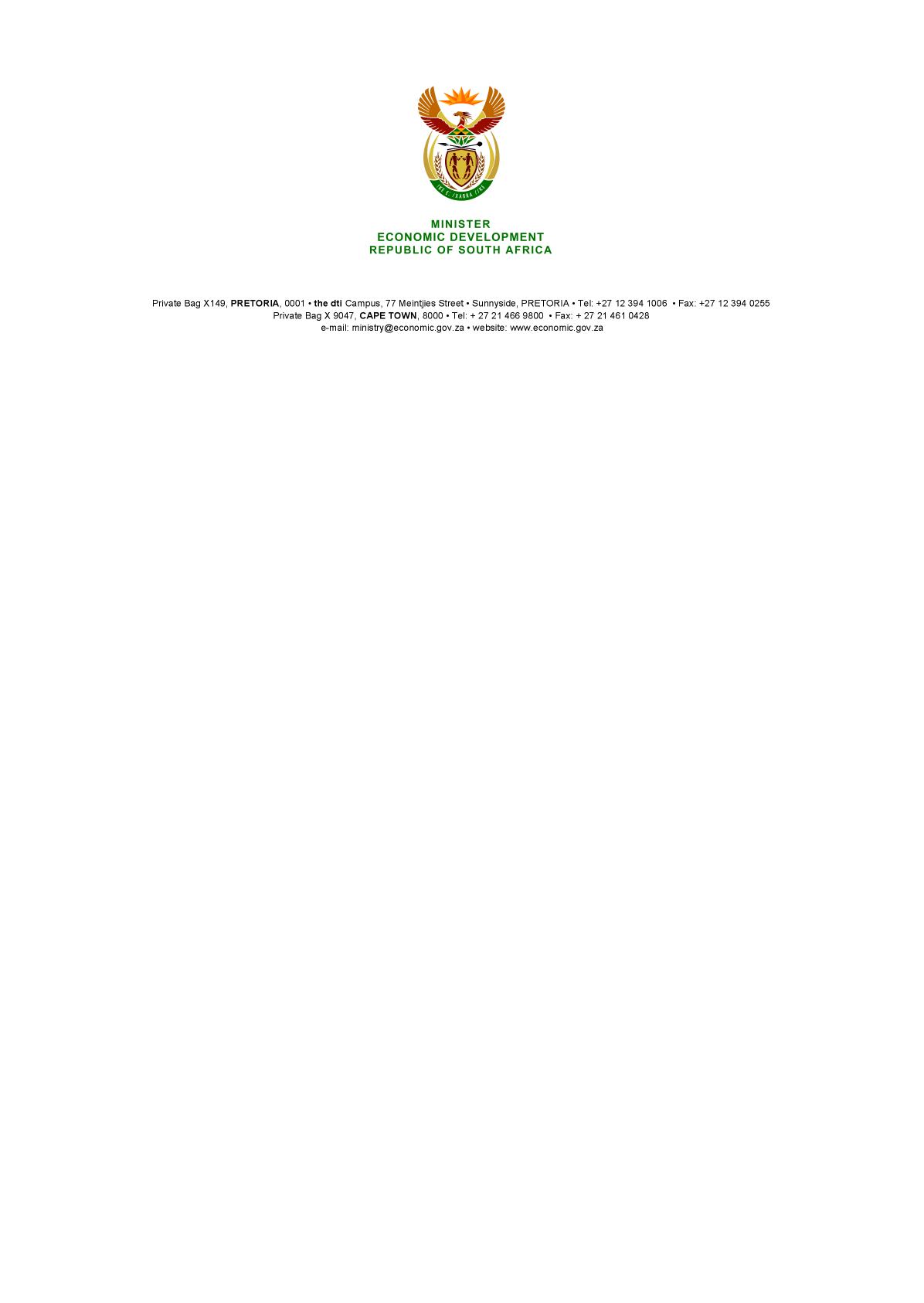 NATIONAL ASSEMBLYWRITTEN REPLYPARLIAMENTARY QUESTION: 2063 DATE OF PUBLICATION: 07 August 2017 Mr M S Mbatha (EFF) to ask the Minister of Economic Development:Whether (a) his department and/or (b) any entities reporting to him are funding, including by way of discretionary funding, any institution of research and development (i) domestically and/or (ii) internationally; if so, (aa)(aaa) what are the names of the specified institutions and (bbb) what are their functions, (bb) from what date has his department or any entity reporting to him been funding them and (cc) what amount has his department contributed towards such funding?                                                                                                   NW2285E REPLYThe Economic Development Department, Competition Tribunal and ITAC are not funding any institution of research and development either domestically or internationally.    Below are details of Competition Commission and IDC funding for institutions of research development.Competition Commission IDC-END-Beneficiary Institution  FunctionPeriod of fundingAmountUniversity of Fort HareEstablishment of the University programs on Competition Law and Economics April 2017 (valid for one year)R1 000 000.00University of StellenboschEstablishment of the University programs on Competition Law and EconomicsMarch 2017 valid for one yearR2 000 000.00University of JohannesburgEstablishment of the University programs on Competition Law and EconomicsMarch 2017 valid for one yearR1 000 000.00Gordon Institute of Business ScienceEstablishment of the University programs on Competition Law and EconomicsMarch 2017 valid for one yearR850 000.00Beneficiary institutionsFunctionPeriod of fundingIDC Grants over the past 5 yearsGlobal Reporting InitiativeAn international community of practice for sustainability reporting, Global Reporting Initiative is a pioneer in the development sustainability reporting over the last two decades.1-year contractEuro 14 000 x 1 yearSADC DFI Network & Association of African DFIsDevelopment of DFIs thus contributing to member countries economic developmentOver the past 5 years$176 684 x 5 yearsAssociation of African Development Finance Institutions (AADFI)Providing financial support to the Research unit of the Association.Over the past 5 yearsEuro 5000Regional Industrial Development Strategy (RIDS)Vutha’s Mlilo Fund Impact AssessmentJuly 2014- December 2014R 445 450.00 x 1 yearMining Towns Revitalization (Special/Spatial Intervention Programme funds)Conducting Economic Activities and Opportunity Assessment Around the declining mining towns in order to improve socio-economic conditions of mining regions for six municipal districts around South Africa.August 2014 – July 2015R 2 154 480.00 x 1 yearWorld Economic Forum -Regional PartnershipIn line with its mandate to expand its investment into the Rest of Africa, the Regional Partnership enables the IDC to strengthen its catalytic role in the continent. It gives the IDC the opportunity to engage with the business communities, key representatives of government and various financial institutions on issues that pertains to the development of the continent.  2017-2019CHF 300,000.00 x 3 yearsUniversity of Johannesburg’s Automation and Control Research Centre in the School of Electrical EngineeringAutomation and Control Research2014R1 million x 1 yearMapungubwe Institute for Strategic Reflection (MISTRA)MISTRA is an independent research institute that takes a long-term view on the strategic challenges facing South Africa, with the aim of deepening debates in issues such as economic, governance, history, culture and natural sciences. MISTRA collaborates with policy-makers and practitioners to ensure implementation of the recommendation emanating from its research findings. It was established in 2010 and has completed numerous comprehensive research projects, including commissioned research projects for a range of clients in the private sector and also released several publications.Nov 2015  (Only)R500 000.00Beneficiary research institutions (undertaking specific research project/s after being selected through open bid process)Total amount approvedYear approvedTotal disbursements to dateUniversity of KwaZulu-NatalAgro-Processing Competitiveness Fund: Research Grant Component (managed by IDC Research & Information department on behalf of EDD)R1,028,0552013R685,370Bureau of Food and Agriculture PolicyAgro-Processing Competitiveness Fund: Research Grant Component (managed by IDC Research & Information department on behalf of EDD)R1,072,5002013R1,072,500National Agricultural Marketing CouncilAgro-Processing Competitiveness Fund: Research Grant Component (managed by IDC Research & Information department on behalf of EDD)R920,0002013R920,000South African Poultry AssociationAgro-Processing Competitiveness Fund: Research Grant Component (managed by IDC Research & Information department on behalf of EDD)R808,0542013R808,054Blue Karoo TrustAgro-Processing Competitiveness Fund: Research Grant Component (managed by IDC Research & Information department on behalf of EDD)R560,0002013R560,000Urban-Econ Development EconomistsAgro-Processing Competitiveness Fund: Research Grant Component (managed by IDC Research & Information department on behalf of EDD)R387,6002013R387,600Nkwele Agribusiness Planning and Investment (Pty) LtdAgro-Processing Competitiveness Fund: Research Grant Component (managed by IDC Research & Information department on behalf of EDD)R456,0002013R456,000Agricultural Research CouncilAgro-Processing Competitiveness Fund: Research Grant Component (managed by IDC Research & Information department on behalf of EDD)R1,550,0002013R1550,000Optimal Agricultural Business Systems DevelopmentAgro-Processing Competitiveness Fund: Research Grant Component (managed by IDC Research & Information department on behalf of EDD)R938,6202016R563,172Optimal Agricultural Business Systems DevelopmentAgro-Processing Competitiveness Fund: Research Grant Component (managed by IDC Research & Information department on behalf of EDD)R1,776,2232016R803,134Urban-Econ Development EconomistsAgro-Processing Competitiveness Fund: Research Grant Component (managed by IDC Research & Information department on behalf of EDD)R387,2002016R387,200Luhlaza Integrated Sustainable SolutionsAgro-Processing Competitiveness Fund: Research Grant Component (managed by IDC Research & Information department on behalf of EDD)R1,734,2382016R540,469Urban-Econ Development EconomistsAgro-Processing Competitiveness Fund: Research Grant Component (managed by IDC Research & Information department on behalf of EDD)R878,0002016R74,100